Tammy Lynn Russell - Fidler is a World Champion baton twirler in NBTA, TU, DMA and AAU.  She started twirling and dancing at the age of three and has trained under Mrs. Elaine Russell.  She is a former Majorette Queen of America, International Twirling Champion, World Two Baton Champion, Miss Tu World Majorette, World Solo Champion, Miss College Majorette, Junior Olympic Gold Medalist, Twirl Mania Duet Champion, World show twirling champion and over 4000 nationally ranked championships accumulated.   Tammy was a USA representative in 2000 to the NBTA World Championships for individual and team events.   Tammy was the feature twirler at Coatesville High School and West Chester University where she has received a degree in criminal justice and a Masters degree in criminal justice administration.  Tammy has performed around the world in Europe, Hawaii, Caribbean, in movies (The Lord of War with Nickolas Cage), on live television shows in Philadelphia, New York and Washington DC for Channel 6, the Cherry Blossom Festival, Thanksgiving Day Parade, half-time for the Philadelphia Eagles, Purdue University Basketball team performances, Detroit Lions half-time, WCU football, basketball, special functions, Miss WCU pageants, pep rallies, and many performances around the USA.As a professional dancer - Tammy has trained with many choreographers around the country -  Billy Bruce, John Bunteman, Koresch Dance Studio, Jason Lee, Jackie Stewart, Dale White, and  Jody Ellis.   She studied all forms of dance including ballet, pointe, tap, jazz, modern, lyrical, and gymnastics.    At WCU she trained under Ms. Barb Lappano, Gretchen Webb, Todd Marcocci and many others.   Tammy is a part of the WCU Alumni Dance Chapter and DMA and continues to take classes, judge and a huge part of the dance community.  Tammy is a true all around champion winning titles in the local, state, regional, national, international and world levels.   Tammy is the former captain of the Russell’s World Class Twirling Team as well as the coach for the baton classes, camps, North Color Guard and Octorara High School Color Guard.  Tammy still today competes, performs and coaches around the country.  Baton twirling is a passion and a lifelong commitment to showing the world that hard work, dedication and heart can give you your dreams!  Tammy is also a DMA Gold Seal Judge and NBTA International Judge. 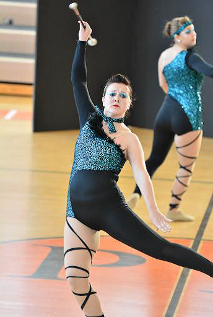 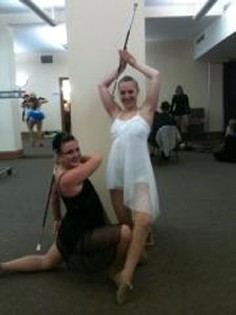 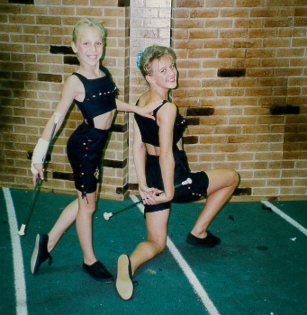 